Lebanon Recovery FundMPTF OFfice GENERIC ANNUAL programme NARRATIVE progress report REPORTING PERIOD: 1 january – 31 December 2013List of AcronymsBOQ: 		Bill of QuantitiesCDR:		Council of Development and ReconstructionMoA: 		Ministry of AgricultureMoN: 		Municipality of NababtiehTOR:		Terms of ReferenceUNDP: 	United Nations Development ProgramNARRATIVE REPORT FORMATEXECUTIVE SUMMARY The Municipality of Nabatieh and the Ministry of Agriculture have conducted a preliminary needs assessment of the site. Engineers developed the architectural, structural, electronic and mechanical executive maps before the preparation of the BOQ of quantities and price. Accordingly, TOR was prepared and shared with UNDP HQ for approval. The MoA focal point met with the MoN and agreed on the structure of the agricultural extension services that the Market will provide.PurposeIntended Outcome as stated in the Country Programme Results and Resource Framework: Local governance structures in target under-served regions strengthened for better representation, participation, and basic local services delivery.Output indicators as stated in the Country Programme Results and Resources Framework: Capacities of institutions and community groups strengthened for effective formulation and implementation of decentralized policies and regional and local development plans including women and youth.	The overall aim of the project is to sustain and strengthen the agricultural sector and support rural development in South Lebanon, specifically Nabatieh Muhafazat. The project will contribute to expand livelihood opportunities for vegetable farmers in South Lebanon through the establishment of a market place. This will contribute to reducing transaction costs and strengthen access to extension services to improve post-production stages which are at the heart of sector’s vulnerability. The project will benefit 426,000 Lebanese residents, including 8,000 fruit and vegetable producers, and will serve as a pilot model to be replicated in other rural areas in Lebanon.The project aims at reducing farmer poverty and vulnerability in South Lebanon, focusing on Nabatieh as a pilot area. The immediate overall objective of the project is to promote rural development and alleviate poverty through overcoming agricultural constraints and assisting the small and poor farmers in reducing the production costs, increasing its quality and overcoming post-harvesting barriers. The integrated intervention will serve a double purpose: The establishment of a wholesale vegetable and fruit farmers’ market in Nabatieh city granting a safe and regulated place for the direct sale by the farmers, The provision of essential extension services to improve post-production stages.Results Expected Result 1: A farmers’ market in Nabatieh city is established.Preparation of technical feasibility study for the market siteThe Municipality of Nabatieh and the Ministry of Agriculture have conducted a preliminary needs assessment of the site. The wholesale vegetable and fruit market requires the following elements: a cement wholesale building, a cement administrative building, a corridor tent, a hangar, asphalting for car and truck paths, a fence, a herbs garden and accessible footpaths, in addition to the extension services.A comprehensive study is required prior to proceeding with the contracting process. Engineers will develop the architectural, structural, electronic and mechanical executive maps before the preparation of the BOQ of quantities and price.Initiation of procurement processContractors will be invited to bid according to the specifications set out in the tender. This process will be fair and competitive guaranteeing best value for money, according to UNDP rules and regulations.Establishment of market management structureWhile the Municipality of Nabatieh will be responsible for the overall management and maintenance of the market upon project completion, a cost-recovery mechanism will be in place to safeguard the financial sustainability of the market. The system will be based on fee-for-service which will enable the Municipality to hedge itself against foreseen and unforeseen maintenance costs. This will also incentivize the farmers to access the market and related extension facilities as professional services.  The project also seeks to establish transparent mechanisms promoting inclusion and accountability. Hence, a “market managerial board” will be created and will include the Municipality of Nabatieh, the Ministry of Agriculture, farmer representatives and others as necessary based on a series of consultations at the local level with stakeholders. Based upon UNDP’s expertise in developing national capacities to fulfill development aspirations and goals, the UN programme will provide technical assistance enabling the managerial board members to be operational, autonomous and sustainable beyond the project life cycle.  Monitoring and evaluation Continuous monitoring and evaluation will occur during the project, with the UNDP project team directly based in Tyre near the project site, with easy access to Nabatieh. Field visits will be regular and thoroughly documented. A post-implementation evaluation survey will be conducted to ensure the project objectives vis-à-vis usage. Expected Result 2: Access to agricultural extension services is improvedEstablishment of information centre in the marketIn order to promote the Nabatieh market place as a one-stop information centre where farmers can go to sell their products in addition to finding a wide range of accessible extension services, a small information area will be created.  This space will require furnishing, and will contain information products such as thematic brochures, leaflets and contact books of agricultural professional services, for the farmers to freely consult. As exposed earlier, the Ministry of Agriculture will be responsible for running this centre.Establishment of storage and refrigerating facility Equipment towards establishing a storage and cooling room in the market will also be purchased. Storage limits waste and is thus paramount, particularly for farmers coming from remote locations. Access to refrigeration is not widespread in rural areas of Lebanon but is nonetheless important to extend the life of fragile products such as vegetables and to increase their selling value. This will be an in-kind contribution from the Ministry of Agriculture.Thematic and technical trainings for farmers and cooperativesThematic and technical trainings for farmers and cooperatives of the region will be organized by the Ministry of Agriculture to enhance linkages. These will be arranged with a variety of partners based upon their area of expertise. Topics to be identified could include marketing, handling and transportation, food quality, water management, credit schemes, cash crops, organic market, linkages with agro-food processing industry and export avenues amongst others. Narrative reporting on results:MoN and MoA have conducted a preliminary needs assessment of the site. The wholesale vegetable and fruit market requires the following elements: a cement wholesale building, a cement administrative building, a corridor tent, a hangar, asphalting for car and truck paths, a fence, herbs garden, and accessible footpaths, in addition to the extension services.A comprehensive study was undertaken. Engineers developed the architectural, structural, electronic and mechanical executive maps before the preparation of the BOQ of quantities and price.On August 19, 2013, a Local Project Appraisal Committee meeting took place. Representatives from UNDP, CDR, MoA, and MoN attended the meeting. UNDP highlighted that the project aims to contribute to the promotion of rural development and poverty alleviation, through overcoming agricultural constraints and assisting the small farmers in reducing the production costs, increasing quality of produce, and overcoming post-harvesting barriers. This will mainly be conducted through establishing a wholesale fruit and vegetable farmers’ market in the Muhafazat of Nabatieh which badly needs such market place and vital extension services as a direct response to identified livelihood enhancement obstacles in the region. Moreover, MoN stressed that they will be covering the running costs of the Market, thus ensuring its sustainability and the extension office of the MoA, located in the market, will be responsible in providing training services to enable the farmers overcome their problems.On September 6, 2013, UNDP and MoN met the Minister of Agriculture to brief him on the project progress and next steps regarding the market. Arsh Consulting, the company working on the technical maps of the market, presented the preliminary maps. The Minister’s feedback and comments were taken into consideration. Below are main points addressed by the Minister:MoN should ensure that the farmers are benefiting the most;MoN to ensure that the parking and cleaning services are addressed properly;Identify a name for the market;MoN to ensure that the market can retail daily products and fresh sea food;A well-equipped control room should be established.Arsh consulting finalized the mapping context of the project, and the feasibility study of the market. Consumer needs were thoroughly observed along with examining the needs of the farmers. Furthermore, considering seasonal changes that effect the different distribution of fruits and vegetables in the south, a meticulous study was undertook to carefully examine how the market will operate and how goods will be sold and offered. Accordingly, the TOR was prepared and shared with UNDP HQ for approval.The MoN guaranteed the sustainable quality control of crops to ensure that both the consumer and supplier are getting the maximum benefit. Considering the establishment of a services office that will provide verbal and technical assistance to farmers, a site examination was done to foresee future complications that might take place and premeditate possible solutions.Describe any delays in implementation, challenges, lessons learned & best practices: The process was delayed due to following factors:Administrative procedures that require prolonged time as the TOR and technical maps are still pending UNDP HQ approval.Using the Programme Results Framework from the Project Document / AWP - provide an update on the achievement of indicators at both the output and outcome level in the table below. Where it has not been possible to collect data on indicators, clear explanation should be given explaining why, as well as plans on how and when this data will be collected. 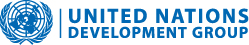 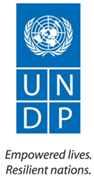 Programme Title & Project NumberProgramme Title & Project NumberCountry, Locality(s), Priority Area(s) / Strategic ResultsCountry, Locality(s), Priority Area(s) / Strategic ResultsProgramme Title: Reviving Farmers’ Livelihood in South LebanonProgramme Number: LRF 28MPTF Office Project Reference Number: 00086602  Programme Title: Reviving Farmers’ Livelihood in South LebanonProgramme Number: LRF 28MPTF Office Project Reference Number: 00086602  Lebanon / Nabatieh - South RegionLebanon / Nabatieh - South RegionProgramme Title: Reviving Farmers’ Livelihood in South LebanonProgramme Number: LRF 28MPTF Office Project Reference Number: 00086602  Programme Title: Reviving Farmers’ Livelihood in South LebanonProgramme Number: LRF 28MPTF Office Project Reference Number: 00086602  Local governance structures in target under-served regions strengthened for better representation, participation, and basic local services delivery.Local governance structures in target under-served regions strengthened for better representation, participation, and basic local services delivery.Participating Organization(s)Participating Organization(s)Implementing PartnersImplementing PartnersUNDPUNDPNational counterparts:Ministry of AgricultureMunicipality of NabatiehNational counterparts:Ministry of AgricultureMunicipality of NabatiehProgramme/Project Cost (US$)Programme/Project Cost (US$)Programme DurationProgramme DurationTotal approved budget as per project document: USD 700,000MPTF /JP Contribution:  USD 700,000Overall Duration (19 months)Agency ContributionUNDP: USD 69,300 in-kindStart Date (01.05.2013)Government ContributionMinistry of Agriculture: USD 111,000 in-kindMunicipality of Nabatieh:USD 600,000 CashUSD 83,000 In-kindOriginal End Date (31.12.2014)Current End date(31.12.2014)TOTAL: USD 1,563,300Programme Assessment/Review/Mid-Term Eval.Programme Assessment/Review/Mid-Term Eval.Report Submitted ByReport Submitted ByAssessment/Review  - if applicable please attach     Yes          No    Date: dd.mm.yyyyMid-Term Evaluation Report – if applicable please attach                Yes          No    Date: dd.mm.yyyyAssessment/Review  - if applicable please attach     Yes          No    Date: dd.mm.yyyyMid-Term Evaluation Report – if applicable please attach                Yes          No    Date: dd.mm.yyyyName: Hussein NasrallahTitle: Project ManagerParticipating Organization (Lead): UNDPEmail address: hussein.nasrallah@undp-lebprojects.orgName: Hussein NasrallahTitle: Project ManagerParticipating Organization (Lead): UNDPEmail address: hussein.nasrallah@undp-lebprojects.orgAchieved Indicator TargetsReasons for Variance with Planned Target (if any)Source of VerificationOutcome 1Local governance structures in target under-served regions strengthened for better representation, participation, and basic local services deliveryLocal governance structures in target under-served regions strengthened for better representation, participation, and basic local services deliveryLocal governance structures in target under-served regions strengthened for better representation, participation, and basic local services deliveryOutput 1.1 Capacities of institutions, local authorities and community groups strengthened for effective formulation and implementation of social, environment and economic development plans in South LebanonIndicator  1.1.1Baseline:No farmers’ market is available in the regionPlanned Target:- Establishment of a wholesale vegetable and fruit farmers’ market in Nabatieh.- At least 175 farmers will benefit from the market.- Extension services accessible to farmers.- At least 4 thematic and technical trainings will be conducted.Activity 1: A farmers’ market in Nabatieh is establishedA preliminary needs assessment of the site.Arsh Consulting developed the architectural, structural, electronic and mechanical executive maps before the preparation of the BOQ.A Local Project Appraisal Committee meeting took place. Representatives from UNDP, CDR, MoA, and MoN attended the meeting.UNDP and MoN met the Minister of Agriculture to brief him on the progress and next steps.TOR are developed and sent to UNDP HQ for clearance and approval.Maps were changed based on the request of the Minister of Agriculture;The BOQs were changed based on the available budget for constructing the market; TOR and technical maps are still pending UNDP HQ approval.Output 1.1 Capacities of institutions, local authorities and community groups strengthened for effective formulation and implementation of social, environment and economic development plans in South LebanonIndicator  1.1.1Baseline:No farmers’ market is available in the regionPlanned Target:- Establishment of a wholesale vegetable and fruit farmers’ market in Nabatieh.- At least 175 farmers will benefit from the market.- Extension services accessible to farmers.- At least 4 thematic and technical trainings will be conducted.Activity 2:   Access to agricultural extension services is improvedMoA focal point met with MoN and agreed on the structure of the agricultural extension services that the Market will provide.Representatives from MoA visited the site and gave their comments to Arsh Consulting regarding the space occupation of the MoA in the Market.